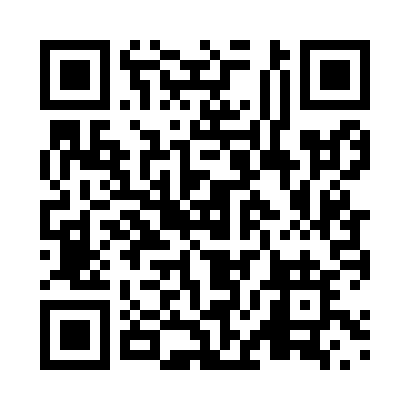 Prayer times for Moira, Ontario, CanadaMon 1 Jul 2024 - Wed 31 Jul 2024High Latitude Method: Angle Based RulePrayer Calculation Method: Islamic Society of North AmericaAsar Calculation Method: HanafiPrayer times provided by https://www.salahtimes.comDateDayFajrSunriseDhuhrAsrMaghribIsha1Mon3:375:301:146:348:5710:502Tue3:385:301:146:348:5710:493Wed3:395:311:146:348:5710:484Thu3:405:311:146:348:5710:485Fri3:415:321:146:348:5610:476Sat3:425:331:156:348:5610:467Sun3:435:341:156:348:5610:468Mon3:445:341:156:348:5510:459Tue3:465:351:156:338:5510:4410Wed3:475:361:156:338:5410:4311Thu3:485:371:156:338:5410:4212Fri3:495:371:156:338:5310:4113Sat3:515:381:156:328:5210:4014Sun3:525:391:166:328:5210:3815Mon3:535:401:166:328:5110:3716Tue3:555:411:166:318:5010:3617Wed3:565:421:166:318:4910:3518Thu3:585:431:166:318:4910:3319Fri3:595:441:166:308:4810:3220Sat4:015:451:166:308:4710:3121Sun4:025:461:166:298:4610:2922Mon4:045:471:166:298:4510:2823Tue4:055:481:166:288:4410:2624Wed4:075:491:166:288:4310:2525Thu4:095:501:166:278:4210:2326Fri4:105:511:166:268:4110:2127Sat4:125:521:166:268:4010:2028Sun4:135:531:166:258:3910:1829Mon4:155:541:166:248:3710:1630Tue4:175:551:166:248:3610:1531Wed4:185:561:166:238:3510:13